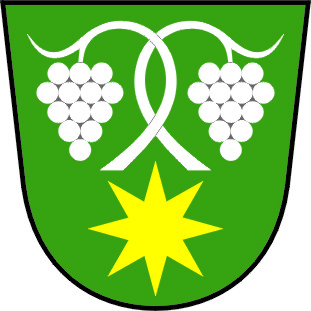 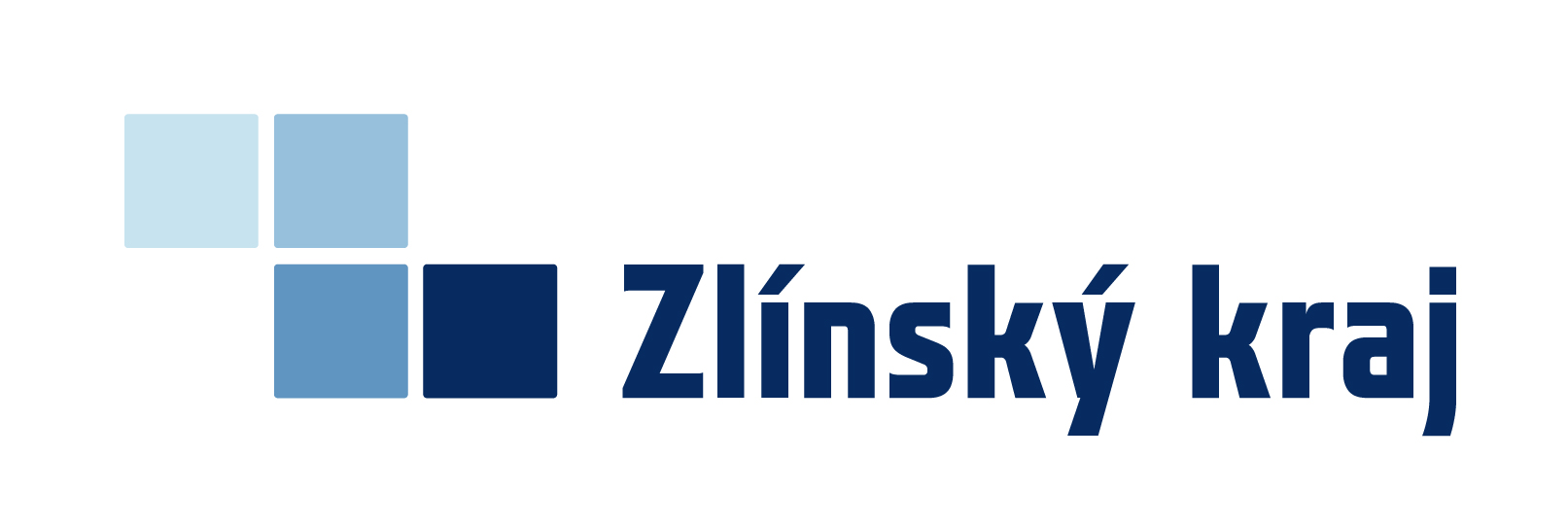 PODĚKOVÁNÍObec Hostišová tímto děkuje Zlínskému kraji za poskytnutí dotace na projekt Čištění odpadních vod HostišováPřehled financování projektu:Celkové výdaje na projekt v Kč 				542 260 KčSpolufinancování z rozpočtu obce v Kč			237 260 Kč		to je 43,8%Spolufinancování z rozpočtu Zlínského kraje v Kč	            305 000,- Kč   	to je 56,2%Marta SmolkováStarostka obce HostišováVyvěšeno dne: 	1. 10. 2022 Sňato dne: 	1. 12. 2021